Your recent request for information is replicated below, together with our response.I would like you to provide me with a copy of a list of meals provided to detainees in the following two police stations:1. Custody suite in Govan2. Custody suite in LivingstonThe following options are available at both Govan and Livingston police stations: One meal all day breakfastOne meal veg all day breakfastNestle curiously cinnamon cereal barsStoats original porridge potsChicken & mushroom pot noodleBeef & tomato pot noodleCurry pot noodleKarimer blue label whitenerEVFAV 1 cup tea bagsT&L granulated sugarEVFAV orange squashChicken tikka masala with riceThai green chicken with riceOne meal sausage and mashSweet and sour chicken with riceVegetable lasagneBolognese lasagneOne meal cottage pieBolognese pastaGovan also offer a fresh fruit option. This is not available at Livingston.Can you also provide me with any leaflets provided to detainees in custody that explains their rights and entitlements whilst a detainee in custody? This should be based on a police scotland leaflet, if such leaflet does not exist, please respond confirming this.The information sought is held by Police Scotland, but I am refusing to provide it in terms of section 16(1) of the Act on the basis that the section 25(1) exemption applies:“Information which the applicant can reasonably obtain other than by requesting it […] is exempt information”.The information sought is publicly available. The Rights of Arrestee leaflet is produced by the Scottish Government. The following two links may be of interest to you.Your Rights when you are at the Police Station - Easy Read Version (www.gov.scot)rights-police-station-guide-children-young-people.pdf (www.gov.scot)If you require any further assistance, please contact us quoting the reference above.You can request a review of this response within the next 40 working days by email or by letter (Information Management - FOI, Police Scotland, Clyde Gateway, 2 French Street, Dalmarnock, G40 4EH).  Requests must include the reason for your dissatisfaction.If you remain dissatisfied following our review response, you can appeal to the Office of the Scottish Information Commissioner (OSIC) within 6 months - online, by email or by letter (OSIC, Kinburn Castle, Doubledykes Road, St Andrews, KY16 9DS).Following an OSIC appeal, you can appeal to the Court of Session on a point of law only. This response will be added to our Disclosure Log in seven days' time.Every effort has been taken to ensure our response is as accessible as possible. If you require this response to be provided in an alternative format, please let us know.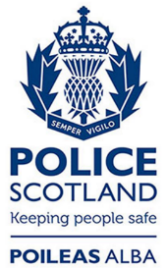 Freedom of Information ResponseOur reference:  FOI 24-1090Responded to:  01 May 2024